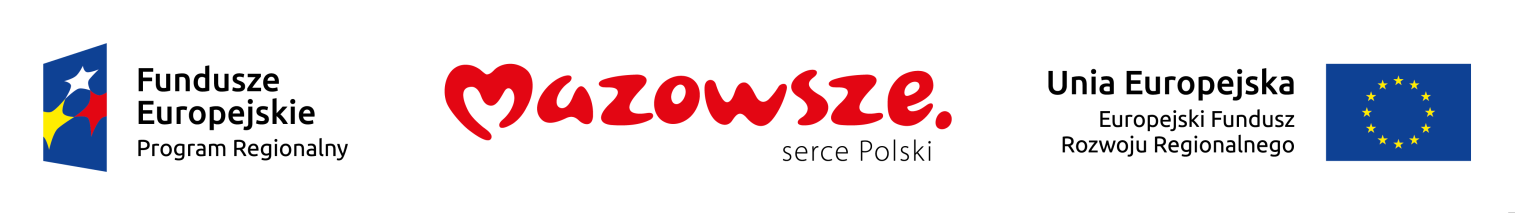 Załącznik nr 3 do Umowy o dofinansowanie Projektu Harmonogram rzeczowo-finansowy realizacji projektu (w PLN)Beneficjent………………………………………………………..Numer projektu……………………………………………………Tytuł projektu……………………………………………………..Data i podpis wnioskodawcy …………………………    Rok 2….. r      I kwartałRok 2……r II kwartałRok 2…. r III kwartałRok 2….r IV kwartałRok 2….r I kwartałRok2….rII kwartałRok 2….rIIII kwartałRok 2….rIV kwartałRAZEMKoszty kwalifikowalneŁĄCZNIE KOSZTY KWALIFIKOWALNEŁĄCZNIE KOSZTY KWALIFIKOWALNEŁĄCZNIE KOSZTY KWALIFIKOWALNEŁĄCZNIE KOSZTY KWALIFIKOWALNEŁĄCZNIE KOSZTY KWALIFIKOWALNEŁĄCZNIE KOSZTY KWALIFIKOWALNEŁĄCZNIE KOSZTY KWALIFIKOWALNEŁĄCZNIE KOSZTY KWALIFIKOWALNEŁĄCZNIE KOSZTY KWALIFIKOWALNEKoszty niekwalifikowalneŁĄCZNIE KOSZTY NIEKWALIFIKOWALNEŁĄCZNIE KOSZTY NIEKWALIFIKOWALNEŁĄCZNIE KOSZTY NIEKWALIFIKOWALNEŁĄCZNIE KOSZTY NIEKWALIFIKOWALNEŁĄCZNIE KOSZTY NIEKWALIFIKOWALNEŁĄCZNIE KOSZTY NIEKWALIFIKOWALNEŁĄCZNIE KOSZTY NIEKWALIFIKOWALNEŁĄCZNIE KOSZTY NIEKWALIFIKOWALNEŁĄCZNIE KOSZTY NIEKWALIFIKOWALNEŁĄCZNIE CAŁKOWITA WARTOŚĆ PROJEKTUŁĄCZNIE CAŁKOWITA WARTOŚĆ PROJEKTUŁĄCZNIE CAŁKOWITA WARTOŚĆ PROJEKTUŁĄCZNIE CAŁKOWITA WARTOŚĆ PROJEKTUŁĄCZNIE CAŁKOWITA WARTOŚĆ PROJEKTUŁĄCZNIE CAŁKOWITA WARTOŚĆ PROJEKTUŁĄCZNIE CAŁKOWITA WARTOŚĆ PROJEKTUŁĄCZNIE CAŁKOWITA WARTOŚĆ PROJEKTUŁĄCZNIE CAŁKOWITA WARTOŚĆ PROJEKTU